MARKET INTELLIGENCE- Tracking & tweaking
Delivered as part of the Tourism Enterprise Development (TED) Programme 
on behalf of Tourism NI by: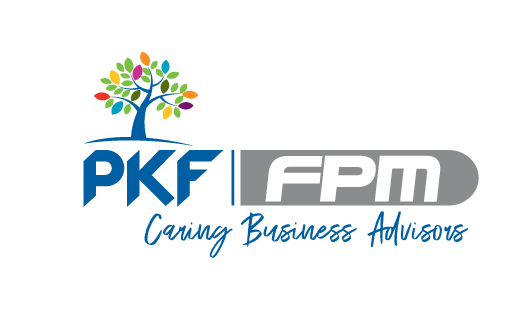 Key SegmentWhat do we currently do?How can we enhance this?Priority Projects / Quick winsSales Units per Experience / FunctionOverall Individual Sales RevenueCollaborative SalesFuture BookingsFeedback / ReferralsLong term SalesKey SegmentKPI / GoalAchievedLearnings / Forward PlanningSales Units per Experience / FunctionOverall Individual Sales RevenueCollaborative SalesFuture BookingsFeedback / ReferralsLong term Sales